20  년 단체신청서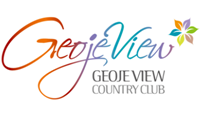 본 단체는 상기사항을 준수할 것을 약속하며 단체를 신청합니다.20    년    월    일신청자                (확인)GEOJE VIEW COUNTRY CLUB경남 거제시 거제면 옥산리 285-3번지 www.geojeview.co.kr단체문의전화 : 055)639-2223   팩스 : 055)634-2251단 체 명희망 일시20    년  월   일   요일시   ~    시 사이추 천 인요청 팀수회 장연 락 처총 무연 락 처동호회 구분지역 / 직장 / 동문 / 인터넷 / 연습장 / 숙녀회기타 :지역 / 직장 / 동문 / 인터넷 / 연습장 / 숙녀회기타 :지역 / 직장 / 동문 / 인터넷 / 연습장 / 숙녀회기타 :객단가 예산시상품 및 식음료 예산 :              만원 (인당)시상품 및 식음료 예산 :              만원 (인당)시상품 및 식음료 예산 :              만원 (인당)● 운영규정1. 주중, 주말 및 공휴일 신청 가능합니다.2. 시상품과 연회는 당 클럽 이용을 원칙으로 합니다. 3. 단체 팀 운영 취소 및 팀수 변경은 경기일 2주전(14일전)까지 예약담당자에게 통보/조정 하셔야합니다.사전 통보 없이 결장하시거나 임박 취소할 경우 1팀당 30만원에 해당하는 위약금을 클럽에 지불하셔야 합니다. (4인 1팀 구성 원칙)● 공지사항1. 조편성은 경기 3일전 Fax 또는 인터넷을 통하여 필히 통보하셔야 합니다.2. 경기진행 / 내장 시 골프장 내부규정에 협조 부탁드립니다.= 팀 구성원 전원 플레이 40분전까지 도착하시고 티업시간 15분전 코스로 이동= 경기 비매너 / 내장 비매너 단체팀은 추후 예약 불가합니다.● 운영규정1. 주중, 주말 및 공휴일 신청 가능합니다.2. 시상품과 연회는 당 클럽 이용을 원칙으로 합니다. 3. 단체 팀 운영 취소 및 팀수 변경은 경기일 2주전(14일전)까지 예약담당자에게 통보/조정 하셔야합니다.사전 통보 없이 결장하시거나 임박 취소할 경우 1팀당 30만원에 해당하는 위약금을 클럽에 지불하셔야 합니다. (4인 1팀 구성 원칙)● 공지사항1. 조편성은 경기 3일전 Fax 또는 인터넷을 통하여 필히 통보하셔야 합니다.2. 경기진행 / 내장 시 골프장 내부규정에 협조 부탁드립니다.= 팀 구성원 전원 플레이 40분전까지 도착하시고 티업시간 15분전 코스로 이동= 경기 비매너 / 내장 비매너 단체팀은 추후 예약 불가합니다.● 운영규정1. 주중, 주말 및 공휴일 신청 가능합니다.2. 시상품과 연회는 당 클럽 이용을 원칙으로 합니다. 3. 단체 팀 운영 취소 및 팀수 변경은 경기일 2주전(14일전)까지 예약담당자에게 통보/조정 하셔야합니다.사전 통보 없이 결장하시거나 임박 취소할 경우 1팀당 30만원에 해당하는 위약금을 클럽에 지불하셔야 합니다. (4인 1팀 구성 원칙)● 공지사항1. 조편성은 경기 3일전 Fax 또는 인터넷을 통하여 필히 통보하셔야 합니다.2. 경기진행 / 내장 시 골프장 내부규정에 협조 부탁드립니다.= 팀 구성원 전원 플레이 40분전까지 도착하시고 티업시간 15분전 코스로 이동= 경기 비매너 / 내장 비매너 단체팀은 추후 예약 불가합니다.● 운영규정1. 주중, 주말 및 공휴일 신청 가능합니다.2. 시상품과 연회는 당 클럽 이용을 원칙으로 합니다. 3. 단체 팀 운영 취소 및 팀수 변경은 경기일 2주전(14일전)까지 예약담당자에게 통보/조정 하셔야합니다.사전 통보 없이 결장하시거나 임박 취소할 경우 1팀당 30만원에 해당하는 위약금을 클럽에 지불하셔야 합니다. (4인 1팀 구성 원칙)● 공지사항1. 조편성은 경기 3일전 Fax 또는 인터넷을 통하여 필히 통보하셔야 합니다.2. 경기진행 / 내장 시 골프장 내부규정에 협조 부탁드립니다.= 팀 구성원 전원 플레이 40분전까지 도착하시고 티업시간 15분전 코스로 이동= 경기 비매너 / 내장 비매너 단체팀은 추후 예약 불가합니다.